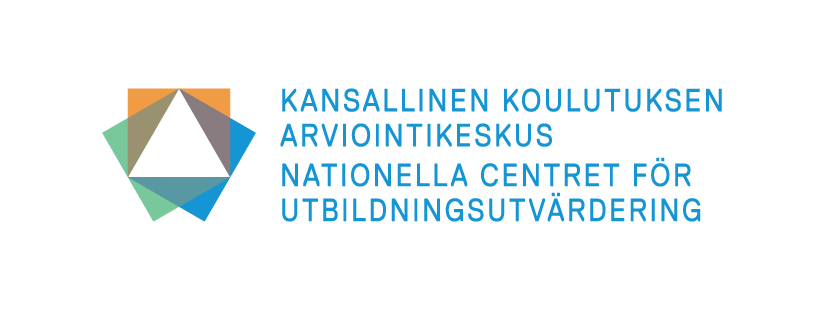 Koulutuksen järjestäjän pedagogisen toiminnan ja koulutuksen tuottaman osaamisen itsearviointi ammatillisen koulutuksen oppimistulosarvioinneissa(Huom! varsinainen arvioinnissa käytettävä itsearviointilomake täytetään sähköisenä Webropol-kyselynä)Hyvä koulutuksen järjestäjä,

Tällä itsearvioinnilla arvioidaan koulutuksen järjestäjän pedagogista toimintaa sekä koulutuksen tuottamaa osaamista. Samalla se tarjoaa koulutuksen järjestäjälle mahdollisuuden arvioida järjestämänsä tutkinnon laatua yhdessä työelämän kanssa. Itsearviointi kohdistuu koko pedagogisen toiminnan prosessiin, alkaen toimintaa koskevista linjauksista ja periaatteista ja päättyen toiminnan seurantaan, arviointiin ja kehittämiseen. Itsearviointiin on sisällytetty opiskelijoiden osaamisen kehittymiseen ja osaamiseen keskeisesti yhteydessä olevia tekijöitä.Itsearvioinnin teemat ovat: HOKS-prosessi, opetus- ja ohjaushenkilöstön sekä työpaikkaohjaajien osaamisen kehittäminen, osaamisen hankkiminen, osoittaminen ja arviointi, valmistuneiden opiskelijoiden osaaminen sekä pedagogisen toiminnan seuranta, arviointi ja kehittäminen. Itsearviointi täydentää muuta kansallisessa oppimistulosten arvioinnissa käytettävää tietoa, kuten ammatillisten tutkinnon osien ja yhteisten tutkinnon osien arvosanatietoja sekä amis- ja työelämäpalautteen tietoja. Kehittämistyön tueksi toimitamme koulutuksen järjestäjille itsearvioinnista palautteen, jossa niiden vastauksiaan verrataan kaikkien järjestäjien vastauksiin. 
Ohjeet itsearvioinnin toteuttamiseen: Itsearviointi toteutetaan ryhmässä, jossa on arvioitavana olevan tutkinnon pedagogisesta toiminnasta vastuussa olevia henkilöitä/henkilö, tutkinnon ammatillisten tutkinnon osien opettajia, yhteisten tutkinnon osien opettajia sekä alan työelämän edustajiaVoitte halutessanne sisällyttää itsearvioinnin vastaajaryhmään myös tutkinnon opiskelijoita.Itsearviointi voidaan toteuttaa niin, että samassa tilaisuudessa arvioidaan sekä perus-, ammatti- että erikoisammattitutkintoja, mutta jokaisesta tutkinnosta tulee täyttää erillinen lomake. Jos samaa tutkintoa järjestetään useammassa koulutuksen järjestäjän toimipisteessä/oppilaitoksessa, täytetään yksi tutkintokohtainen lomake.Itsearviointi on hyvä lähettää asianosaisille etukäteen tutustuttavaksi, jotta he ehtivät perehtyä kysymyksiin ja itsearviointi toteutuisi sujuvasti. Arvioinnin teemoja, sisältöjä ja käsitteitä on hyvä käsitellä yhdessä työelämän edustajien ja opiskelijoiden kanssa, jotta kaikilla on yhteinen ymmärrys arvioitavista asioistaKäsittelemme vastaukset luottamuksellisesti ja raportoimme niin, ettei vastaajaryhmää tai ryhmän yksittäisiä jäseniä voida tunnistaa. Voitte halutessanne tutustua arvioinnin tietosuojaselosteeseen. 
TaustatiedotKoulutuksen järjestäjä Arvioitava tutkinto	Mitä seuraavista osaamisaloista järjestätte?Luontoalan ammattitutkinto
Erä- ja luonto-opastuksen osaamisala
Luonnontuoteala osaamisala
Riistatalouden osaamisala
Puuteollisuuden ammattitutkinto
Puurakenneteollisuuden osaamisala
Puulevyteollisuuden osaamisala
Sahateollisuuden osaamisala
Puusepänteollisuuden osaamisalaVastaajaryhmän kokoonpano (merkitkää kustakin ryhmästä itsearviointiin osallistuneiden henkilöiden määrä)a) johto, tutkinnosta vastaavab) ammatillisten tutkinnon osien opettajac) yhteisten tutkinnon osien opettajad) muu koulutuksen järjestäjän edustajae) työelämän edustajaf) opiskelijag) joku muuI HOKS-PROSESSI Henkilökohtaisen osaamisen kehittämissuunnitelman (HOKS) laadinta, päivittäminen ja HOKS-prosessin kehittäminen
Jokaiselle ammatillisen koulutuksen opiskelijalle suunnitellaan ja toteutetaan hänen tarpeitaan vastaava opintopolku. Ammatillisessa koulutuksessa opiskelevien opiskelijoiden yksilölliset suunnitelmat kirjataan henkilökohtaiseen osaamisen kehittämissuunnitelmaan (HOKS). Henkilökohtainen osaamisen kehittämissuunnitelma on käytännön työväline opiskelijalle, opettajille ja ohjaajille oppilaitoksessa ja työpaikoilla. Koulutuksen alkaessa laadittua osaamisen kehittämissuunnitelmaa päivitetään opintojen aikana aina, kun suunnitelmat muuttuvat. Lähde: Henkilökohtaistaminen | Opetushallitus (oph.fi) Arvioikaa, miten seuraavat asiat toteutuvat keskimäärin arvioitavassa tutkinnossa.Osaamisen arvioinnin toteuttamissuunnitelma on arjen työkalu, jolla koulutuksen järjestäjä ohjaa opettajia, ohjaajia ja arvioijia osaamisen arviointiin liittyvissä tilanteissa. Koulutuksen järjestäjän tehtävänä on seurata toteuttamissuunnitelman toimivuutta ja tarvittaessa muuttaa suunnitelmaa ja toimintatapoja. Arvioinnin suunnittelu ja toteuttamisen seuranta ovat koulutuksen järjestäjän normaalia laadunhallintatyötä.Lähde: https://www.oph.fi/fi/koulutus-ja-tutkinnot/osaamisen-arvioinnin-toteuttamissuunnitelma  j) Minkä verran osaamisen arvioinnin toteuttamissuunnitelma ohjaa aiemmin hankitun osaamisen tunnistamista ja tunnustamista arvioinnin kohteena olevassa tutkinnossa?1 = ei lainkaan
2 = vähän
3 = jonkin verran
4 = paljon
5= erittäin paljonk) Tarkentakaa halutessanne vastauksianne._______________________________________________________________________________________II OPETUS- JA OHJAUSHENKILÖSTÖN SEKÄ TYÖPAIKKAOHJAAJIEN OSAAMISEN KEHITTÄMINENOpetus- ja ohjaushenkilöstön sekä työpaikkaohjaajien osaamisen kehittäminenArvioikaa, miten seuraavat asiat toteutuvat keskimäärin arvioitavassa tutkinnossa.Opetus- ja ohjaushenkilöstön pedagogiseen osaamiseen sisältyvät mm. ohjaus- ja arviointiosaaminen, opiskelijoiden yksilöllisten tarpeiden ja monimuotoisuuden huomioiminen, tutkinnon perusteiden tuntemus ja HOKS-osaaminen.Opetus- ja ohjaushenkilöstön työelämäosaamisella tarkoitetaan tässä ajankohtaista tietoa ja ymmärrystä työelämästä ja siellä tarvittavasta osaamisesta mukaan lukien elinikäisen oppimisen avaintaidot.c) Mitkä ovat keskeiset opetus- ja ohjaushenkilöstön osaamisen kehittämistarpeet arvioitavassa tutkinnossa?_______________________________________________________________________________________d) Mitä hyviksi havaitsemianne toimintatapoja olette käyttäneet opetus- ja ohjaushenkilöstön osaamisen kehittämisessä? _______________________________________________________________________________________Arvioikaa, miten seuraavat asiat toteutuvat keskimäärin arvioitavassa tutkinnossa.  
g) Mitkä ovat keskeiset työpaikkaohjaajien osaamisen kehittämistarpeet?_______________________________________________________________________________________h) Mitä hyviksi havaitsemianne toimintatapoja olette käyttäneet työpaikkaohjaajien osaamisen kehittämisessä? _______________________________________________________________________________________i) Tarkentakaa halutessanne vastauksianne._______________________________________________________________________________________III OSAAMISEN HANKKIMINEN, OSOITTAMINEN JA ARVIOINTI Osaamisen hankkiminenOpiskelija voi hankkia osaamista erilaisissa oppimisympäristöissä ja joustavasti niitä yhdistellen. Työpaikalla käytännön työtehtävien yhteydessä järjestettävää koulutusta kutsutaan työelämässä oppimiseksi. Se on aina tavoitteellista ja ohjattua, ja siihen voidaan yhdistää koulutusta esimerkiksi oppilaitoksen opetustiloissa, verkko-oppimisympäristöissä, virtuaalisissa oppimisympäristöissä sekä itsenäisesti opiskellen. Työelämässä oppimisesta sovitaan oppisopimuksella tai koulutussopimuksella. Opiskelijalla on oikeus saada opetusta ja ohjausta kaikissa eri oppimisympäristöissä. Lähde: https://www.oph.fi/fi/koulutus-ja-tutkinnot/tyoelamassa-oppiminen Arvioikaa, miten seuraavat asiat toteutuvat keskimäärin arvioitavana olevassa tutkinnossa.*esim. oppilaitoksen työsalit, harjoitustyömaat, opetusravintolat, -kampaamot, -hoitolat ja verkko- ja virtuaaliset oppimisympäristötg) Minkä verran osaamisen arvioinnin toteuttamissuunnitelma ohjaa osaamisen kehittymisen seurantaa eri oppimisympäristöissä? 1 = ei lainkaan
2 = vähän
3 = jonkin verran
4 = paljon
5 = erittäin paljonh) Tarkentakaa halutessanne vastauksianne._______________________________________________________________________________________Näytöt ja osaamisen arviointiNäytössä opiskelija osoittaa työpaikalla käytännön työtehtäviä tekemällä, kuinka hyvin hän on saavuttanut tutkinnon perusteissa määritellyn keskeisen ammattitaidon tai osaamisen. Koulutuksen järjestäjä vastaa näytön suunnittelusta ja suunnittelu tehdään yhdessä opiskelijan ja työpaikan edustajan kanssa. Opiskelijan osaamista arvioidaan vertaamalla sitä tutkinnon tai koulutuksen perusteissa määrättyihin ammattitaitovaatimuksiin ja osaamistavoitteisiin ja asetettuihin kriteereihin. Näytön arvioinnin toteuttavat ja arvioinnista päättävät kaksi koulutuksen järjestäjän nimeämää arvioijaa, joista toinen on pedagogisesti pätevä ja kelpoinen opettaja tai erityisestä syystä muu koulutuksen järjestäjän edustaja ja toinen työelämän edustaja. Lähde: https://eperusteet.opintopolku.fi/#/fi/opas/4343283/tekstikappale/4395828Arvioikaa, miten seuraavat asiat toteutuvat keskimäärin arvioitavana olevassa tutkinnossa.i) Tarkentakaa halutessanne vastauksianne._______________________________________________________________________________________Arvioikaa tutkinnon perusteiden mukaisen osaamisen hankkimiseen ja näyttöihin soveltuvien työpaikkojen saatavuutta. l) Tarkentakaa halutessanne vastauksianne._______________________________________________________________________________________m) Mikäli näyttöjä on toteutettu muualla kuin työpaikalla, mitkä ovat olleet keskeiset syyt tähän? _______________________________________________________________________________________IV VALMISTUNEIDEN OSAAMINEN OsaaminenTutkinnon perusteiden osaamisessa on eroteltavissa ammattialakohtainen osaaminen ja niin sanottu geneerinen osaaminen, jolla viitataan usein elinikäisen oppimisen avaintaitoihin. Elinikäisen oppimisen avaintaidot ovat tietojen, taitojen ja asenteiden yhdistelmiä ja ne ovat tärkeitä aktiivisen kansalaisuuden, jatko-opintojen ja työelämässä toimimisen kannalta. Ammattialakohtainen osaaminen sisältää työprosessin, työn perustana olevan teoriatiedon, työmenetelmien, -välineiden ja materiaalin sekä työturvallisuuden hallintaan liittyvää osaamista. Geneerinen osaaminen puolestaan liittyy elinikäisen oppimisen avaintaitoihin, joita ovat muun muassa osaamisen kehittämisen taidot, viestintä- ja vuorovaikutusosaaminen ja digitaidot. Elinikäisen oppimisen avaintaitoja on sisällytetty tutkintojen perusteiden ammattitaitovaatimuksiin ja osaamistavoitteisiin. Lähde: Elinikäisen oppimisen avaintaidot ammatillisessa koulutuksessa - ePerusteet (opintopolku.fi)a) Nimetkää tutkinnosta valmistuvien opiskelijoiden osaamisen 3–5 keskeistä vahvuutta ja kehittämisen kohdetta ammattialakohtaisessa osaamisessa osaamisaloittain. Vastatkaa niiden osaamisalojen osalta, joita järjestätte. b) Tarkentakaa halutessanne vastauksianne etenkin, jos arvioissa on eroja osaamisalueittain. _______________________________________________________________________________________c) Nimetkää tutkinnosta valmistuvien opiskelijoiden osaamisen 3–5 keskeistä vahvuutta ja kehittämisen kohdetta elinikäisen oppimisen avaintaidoissa.d) Tarkentakaa halutessanne vastauksianne etenkin, jos arvioissa on eroja osaamisalueittain. _______________________________________________________________________________________Tutkinnon suorittaneiden työllistyminen ja jatko-opintovalmiudet Ammatillisen koulutuksen tavoitteena on kehittää opiskelijan ammatillista osaamista sekä kasvua sivistyneeksi ihmiseksi ja yhteiskunnan jäseneksi. Koulutus kehittää työelämää, vastaa työelämän osaamistarpeisiin ja edistää yrittäjyyttä. Ammatillisella koulutuksella tuetaan myös elinikäistä oppimista. Ammatilliset tutkinnot mahdollistavat opintojen jatkamisen korkeakoulussa.Lähde: https://www.oph.fi/fi/koulutus-ja-tutkinnot/ammatillinen-koulutusa) Mitkä tekijät edistävät tutkinnon suorittaneiden työllistymistä? Mainitkaa 1–5 keskeistä asiaa._______________________________________________________________________________________b) Mitkä tekijät vaikeuttavat tutkinnon suorittaneiden työllistymistä? Mainitkaa 1–5 keskeistä asiaa. _______________________________________________________________________________________Arvioikaa, miten seuraavat asiat toteutuvat arvioitavassa tutkinnossa.f) Tutkinnon suorittaneilla on riittävät valmiudet korkeakouluopintoihin. 1 = Täysin eri mieltä2 = Melko eri mieltä3 = Ei samaa eikä eri mieltä4 = Melko samaa mieltä5 = Täysin samaa mieltäg) Perustelkaa vastauksenne._______________________________________________________________________________________V PEDAGOGISEN TOIMINNAN SEURANTA, ARVIOINTI JA KEHITTÄMINENPedagogisen toiminnan, kuten henkilökohtaistamisen, työelämässä oppimisen ja näyttöjen toteuttamisen seuranta, arviointi sekä näiden pohjalta tapahtuva pedagogisen toiminnan kehittäminen tulisi olla osa koulutuksen järjestäjien laadunhallintaa. Arvioikaa, miten seuraavat asiat toteutuvat arvioitavassa tutkinnossa osana koulutuksen järjestäjän laadunhallintaa h) Tarkentakaa halutessanne vastauksianne. _______________________________________________________________________________________i) Millaisia haasteita olette kokeneet pedagogisen toiminnan kehittämisessä?_______________________________________________________________________________________j) Miten kehittäisitte voimassa olevia tutkinnon perusteita? (esim. ammattitaitovaatimukset, tutkinnon osat, tutkinnon rakenne)_______________________________________________________________________________________toteutuu erittäin huonostitoteutuu huonostitoteutuu kohtalaisestitoteutuu hyvintoteutuu erittäin hyvina) HOKSin laadinnan ja päivittämisen vastuunjaosta ja dokumentoinnista sopiminenb) Aiemmin hankitun osaamisen tunnistaminen ja tunnustaminen HOKSia laadittaessac)Puuttuvan osaamisen hankkimisen suunnittelud) Työelämän edustajan osallistuminen HOKSin laadintaan työelämässä oppimisen osaltae) HOKSin päivittäminen opiskelijoiden yksilöllisten tarpeiden mukaan opintojen aikana f) Opiskelijoiden yksilölliset valinnanmahdollisuudet opinnoissag) Opiskelijoiden eteneminen opinnoissaan oman aikataulun mukaan h) HOKS-prosessin toimivuuden seuranta ja arviointi i) HOKS-prosessin kehittäminen seurannan ja arvioinnin pohjaltatoteutuu erittäin huonostitoteutuu huonostitoteutuu kohtalaisestitoteutuu hyvintoteutuu erittäin hyvina) Opetus- ja ohjaushenkilöstön pedagogisen osaamisen ylläpitäminen ja kehittäminen b) Opetus- ja ohjaushenkilöstön työelämäosaamisen ylläpitäminen ja kehittäminentoteutuu erittäin huonostitoteutuu huonostitoteutuu kohtalaisestitoteutuu hyvintoteutuu erittäin hyvine) Työpaikkaohjaajien riittävän ohjaus- ja arviointiosaamisen varmistaminenf) Työpaikkaohjaajien ohjaus- ja arviointiosaamisen ylläpitäminen ja kehittäminen toteutuu erittäin huonostitoteutuu huonostitoteutuu kohtalaisestitoteutuu hyvintoteutuu erittäin hyvina) Opiskelijan tarpeita vastaava opetus ja ohjaus ammatillisissa tutkinnon osissab) Työelämässä oppimisen suunnittelu ja tavoitteista sopiminen yhdessä opiskelijan, opettajan ja työpaikkaohjaajan kanssa ennen työelämässä oppimisen aloittamistac) Opiskelijan tarpeita vastaava ohjaus ja tuki työelämässä oppimisen aikanad) Opiskelijan osaamisen kehittymisen seuranta työelämässä oppimisessae) Opiskelijan osaamisen kehittymisen seuranta muissa oppimisympäristöissä*f) Työelämässä oppiminen asetettujen tavoitteiden mukaisestitoteutuu erittäin huonostitoteutuu huonostitoteutuu kohtalaisestitoteutuu hyvintoteutuu erittäin hyvina) Näyttöjen suunnittelu yhdessä opiskelijan, opettajan ja työelämän edustajan kanssab) Työelämän edustajan perehdyttäminen osaamisen arviointiinc) Näyttöjen toteuttaminen työpaikoilla aidoissa työtehtävissä d) Näyttöjen sisältöjen vastaavuus tutkinnon osien ammattitaitovaatimuksiine) Työelämän edustajan osallistuminen osaamisen arviointiinf) Näyttöjen arviointi tutkinnon perusteiden arviointikriteereiden mukaisesti g) Opiskelijan itsearviointi näytössäh)Minkä verran osaamisen arvioinnin toteuttamissuunnitelma ohjaa…Ei lainkaanVähänJonkin verranPaljonErittäin paljon näyttöympäristöjen valintaa? näyttöjen suunnittelua?arvioijien perehdyttämistä?arvosanan päättämistä?Erittäin HuonohuonokohtalainenHyväErittäin hyväj) Osaamisen hankkimiseen soveltuvien työpaikkojen saatavuusk) Näyttöihin soveltuvien työpaikkojen saatavuusAmmattialakohtainen osaaminenKeskeiset osaamisen vahvuudet Keskeiset osaamisen kehittämistarpeetAmmattialakohtainen osaaminenAmmattialakohtainen osaaminenAmmattialakohtainen osaaminenAmmattialakohtainen osaaminenKeskeiset osaamisen vahvuudet Keskeiset osaamisen kehittämistarpeetElinikäisen oppimisen avaintaidot: osaamisen kehittämisen taidot, viestintä- ja vuorovaikutusosaaminen, kulttuuriosaaminen, digitaalinen osaaminen, kestävän kehityksen osaaminen, yrittäjyysosaaminen, yhteiskunnallinen osaaminen ja kansalaistaidot, matemaattinen, luonnontieteellinen ja teknologinen osaaminentoteutuu erittäin huonostitoteutuu huonostitoteutuu kohtalaisestitoteutuu hyvintoteutuu erittäin hyvinc) Niiden opiskelijoiden tunnistaminen, jotka voisivat olla kiinnostuneita jatko-opinnoista korkeakoulussa d) Opintojen yksilöllinen suunnittelu, joka mahdollistaa jatko-opintovalmiuksia kehittävien opintojen suorittamisen.e) Opiskelijoiden jatko-opintotoiveiden säännöllinen seuraaminen opintojen aikana (esim. osana HOKS-prosessia).toteutuu erittäin huonostitoteutuu huonostitoteutuu kohtalaisestitoteutuu hyvintoteutuu erittäin hyvina) Osaamisen arvioinnin toteuttamissuunnitelman seuranta, arviointi ja kehittäminenb) Näyttöjen toteuttamis- ja arviointikäytäntöjen sekä arvosanojen seurantac) Johdon tuki pedagogisen toiminnan kehittämiseend) Opettajien osallistuminen pedagogisen toiminnan kehittämiseene) Opiskelijoiden osallistuminen pedagogisen toiminnan kehittämiseen (esim. palautteiden hyödyntäminen, työryhmät, foorumit)f) Työelämän osallistuminen pedagogisen toiminnan kehittämiseen (esim. palautteiden hyödyntäminen, työryhmät, neuvottelukunnat)g) Karvin arviointien hyödyntäminen pedagogisen toiminnan kehittämisessä